ЗАВТРАК                                                                                                      ОБЕД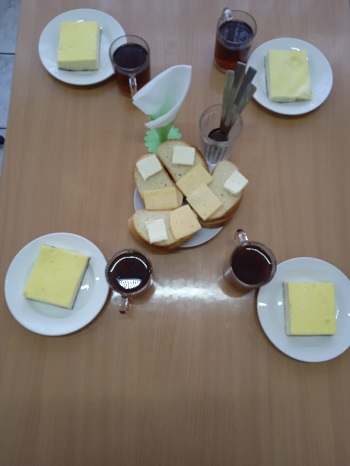 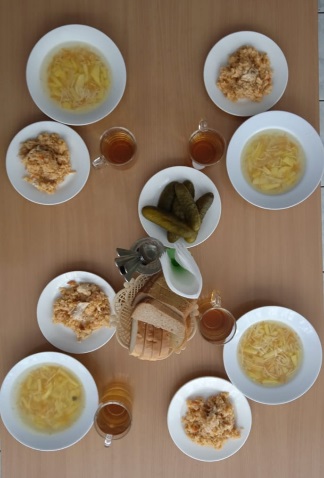 9 день меню9 день меню9 день меню9 день меню9 день меню9 день меню9 день меню9 день меню9 день менюПриём пищиРазделБлюдоВыходЦенаКалорийностьБелкиЖирыУглеводыЗавтракгор.блюдоОмлет2000301.420.922.53.9Завтракгор.напитокЧай200024006ЗавтракхлебХлеб из муки пшеничной6001574.51.730.8Завтракне указаноСыр (порциями)20035.82.330Завтракне указаноМасло сливочное10074.90.18.30.1ОбедзакускаОгурец консервированный без уксуса60134750.12Обед1 блюдоСуп вермишелевый на кур/б2002189.923.512.5Обед2 блюдоПлов куриный24060481.719.324.146.9ОбеднапитокКомпот из плодов свежих (яблоки)200793.20.10.122.9Обедхлеб бел.Хлеб из муки пшеничной20252.31.50.610.3Обедхлеб черн.Хлеб ржано - пшеничный402922.20.419.8Найдено несоблюдение суммарного объема завтрака 490<500. Отклонение на 2 % от нормы (Приложение N9 к СанПиН 2.3/2.4.3590-20 таблица 3)Найдено несоблюдение суммарного объема завтрака 490<500. Отклонение на 2 % от нормы (Приложение N9 к СанПиН 2.3/2.4.3590-20 таблица 3)Найдено несоблюдение суммарного объема завтрака 490<500. Отклонение на 2 % от нормы (Приложение N9 к СанПиН 2.3/2.4.3590-20 таблица 3)Найдено несоблюдение суммарного объема завтрака 490<500. Отклонение на 2 % от нормы (Приложение N9 к СанПиН 2.3/2.4.3590-20 таблица 3)Найдено несоблюдение суммарного объема завтрака 490<500. Отклонение на 2 % от нормы (Приложение N9 к СанПиН 2.3/2.4.3590-20 таблица 3)Найдено несоблюдение суммарного объема завтрака 490<500. Отклонение на 2 % от нормы (Приложение N9 к СанПиН 2.3/2.4.3590-20 таблица 3)Найдено несоблюдение суммарного объема завтрака 490<500. Отклонение на 2 % от нормы (Приложение N9 к СанПиН 2.3/2.4.3590-20 таблица 3)Найдено несоблюдение суммарного объема завтрака 490<500. Отклонение на 2 % от нормы (Приложение N9 к СанПиН 2.3/2.4.3590-20 таблица 3)Найдено несоблюдение суммарного объема завтрака 490<500. Отклонение на 2 % от нормы (Приложение N9 к СанПиН 2.3/2.4.3590-20 таблица 3)